		WE ARE SCIENTISTS	    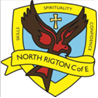 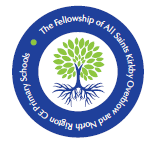 Class: Apples	Teacher: C Down	Term and Year: Summer 2020THE ROOTS OF TEACHING FOR LEARNINGThese are the prerequisites of Teaching for Learning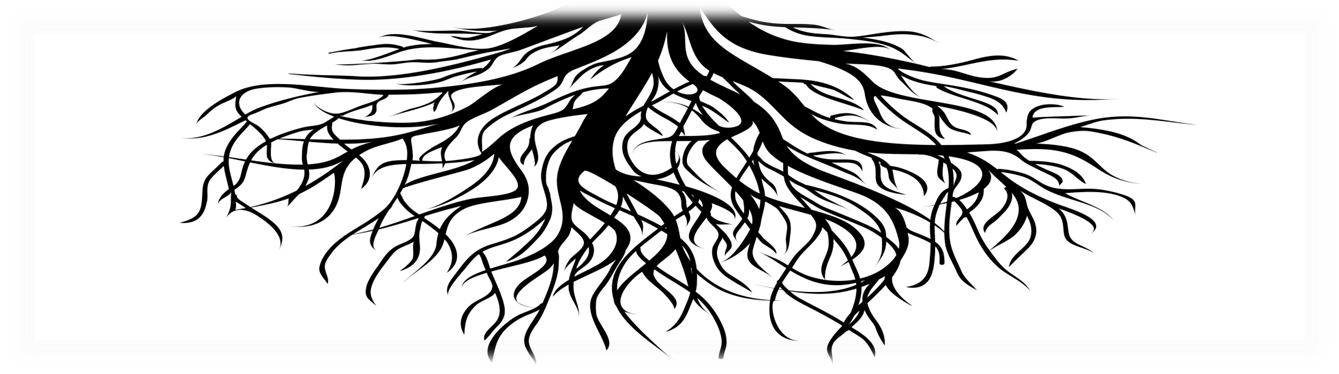 constant feedback from all adults                   sustained shared thinking between adults and children, between children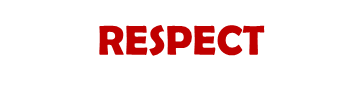 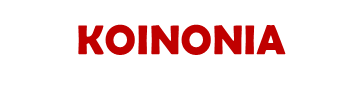 continuous questioning and hypothesisinghigh expectations for allvaluing every person and every contribution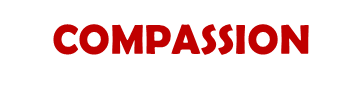 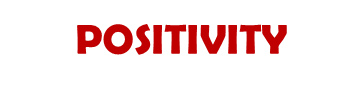 learning from mistakes		recognising and celebrating achievements	willingness to be brave	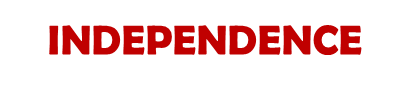 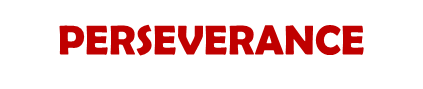 Teaching for Learning is rooted in our values. In WE ARE SCIENTISTS we are focusing on the following values.THE TRUNK OF TEACHING FOR LEARNINGGROWINGBLOSSOMINGFLOURISHING	WE ARE EXPLORERS	    Class: Apples	Teacher: Mrs Down	Term/Year: Summer 2020PERSEVERANCEChildren will learn to grapple with problems and persevere to find a solution. They will know that mistakes are part of learning and that solving a problem is more important than the outcome. They will adopt an attitude of “don’t give up”INDEPENDENCEChildren will be encouraged to think for themselves when tackling problems, deciding on resources and actions and in creating opinions.They will be supported to learn new skills and gently encouraged to attempt them for themselves, such as dressing, finding activities and resources and planning an activity.Teaching for Learning ObjectivesActivities to Support Teaching for LearningActivities to Support Teaching for LearningTeaching for Learning ObjectivesWhat are the adults doing?What are the children doing?SCIENCE OBJECTIVESTo know about similarities and differences in relation to places, objects, materials and living thingsTo talk about the features of their own immediate environment and how environments might vary from one another. To make observations of animals and plants and explain why some things occur and talk about changes.Specific knowledge will include space, forces, human body, plants and growing.DT OBJECTIVESMaterials	•	Different types of media and materials and how they can be used – paper, card, junk, feathers, pom poms and various collage materialsConstruction•	Identify different construction kits such as Lego, Clixi, Mobilo and how to fit pieces together.•	Different ways to join construction materials (eg glue, tape)Textiles•	Identify different textiles and their possible uses (eg. Felt, hessian, cotton, wool)•	Identify different methods of joining fabric – running stitch, glue, stapleFood and Nutrition	•	Begin to identify different food groups •	Understand the changes which can be made by preparing and cooking •	Know how to work safely and hygienically (wash hands and clean surfaces)SCIENCE VOCABULARYSpace, planet, starRocket, fly, push, pullBody, exercise, nutrition – related vocabPlants and growing – related vocabExplore, try, testChallenge, questionThink, know, remember, forget, idea, make sense, plan, learn, find outPredictWhat else?Why?How?I wonder...DT VOCABULARYmaterials – card, paper, wood, metal, fabrictools – scissors, glue sticks, stapler, rolling pin, clay moulding toolsshaping techniques – cut, fold, roll, bend, twistjoining techniques – stick, tape, glue, stapletexture – rough, smooth, bumpy, soft, hardfunction – stiff, flexible, movedesign, ideas, plan, test, changefood – wash, cut, chop, peel, mix, cooktransfer of knowledge revisiting learningvocab identification identifying purpose of learning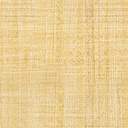 classroom organisation subject knowledgeChildren will be taught about space, planets and the solar system. They will know that Earth is part of the solar system and that this travels around the sun, the sun is a star.Children will understand that pushing and pulling are forces that move and change objects. Gravity is a force on Earth which pulls. They will be challenged to make their own rockets and spaceships.Children will be taught how their bodies work such as why their heart beats faster when they exercise, which foods are healthy and why hygiene is important. Children will look at how plants grow to provide food. They will understand why some plants grow well in our climate and appreciate the beauty of our local area. Adults will encourage children to think about how aliens might be different and if there is anything they would need to survive on our planet. following routinesactive listeningbeing prepared and organisedready for learningengaged in the processcommitment to the learningThe children will learn songs about and model the solar system. They will create representations of the different planets (for example hot and dry).The children will explore the forces of pushing and pulling using toy vehicles, play dough, wind and their bodies. They will test gravity using different materials. They will make balloon rockets, frisbee spaceships and detailed models of spaceships. The children will investigate their bodies, looking at resources illustrating the skeleton, finding out about the heart, lungs and muscles and testing the effects of exercise and lying down on breathing. They will begin to know which foods make up a healthy diet and prepare their own healthy meals and snacks.They will understand that much of our food is grown and grow their own beans, peas, potatoes and other veg. They will appreciate that our landscape looks the way it does because we have a temperate climate (lots of rain) and compare it to eg a desert climate. The will show their appreciation using art, modelling and creating mini gardens as well as growing their own plants.Children will imagine their own alien, make a model and describe it’s similarities and differences, for example, number of eyes, legs, will it need a breathing apparatus or special food. Children will design their own pants to encourage aliens to visit Earth and create a travel brochure.The child is beginning to demonstrate understanding and is engaging with the learning. They recall some knowledge and use some vocabulary correctly and in context but maybe not sufficiently confident to do this without prompting. They are carefully led, by the adult, through small steps of guided learning to recognise, practise and repeat key skills.The child is beginning to demonstrate understanding and is engaging with the learning. They recall some knowledge and use some vocabulary correctly and in context but maybe not sufficiently confident to do this without prompting. They are carefully led, by the adult, through small steps of guided learning to recognise, practise and repeat key skills.The child is beginning to demonstrate understanding and is engaging with the learning. They recall some knowledge and use some vocabulary correctly and in context but maybe not sufficiently confident to do this without prompting. They are carefully led, by the adult, through small steps of guided learning to recognise, practise and repeat key skills.Teaching for Learning ObjectivesActivities to Support Teaching for LearningActivities to Support Teaching for LearningTeaching for Learning ObjectivesWhat are the adults doing?What are the children doing?Where are they from?SCIENCE OBJECTIVESTo know about similarities and differences in relation to places, objects, materials and living thingsTo talk about the features of their own immediate environment and how environments might vary from one another. Specific knowledge relating to space, planets and the solar system.VOCABULARYSpace, planet, star, galaxy, universeThink, know, remember, forget, idea, make sense, plan, learn, find outWhat else?Why?How?I wonder...DT OBJECTIVESMaterials	•	Different types of media and materials and how they can be used – paper, card, junk, feathers, pom poms and various collage materialsVOCABULARYmaterials – card, paper, wood, metal, fabrictools – scissors, glue sticks, stapler, rolling pin, clay moulding toolsshaping techniques – cut, fold, roll, bend, twistProvide the question“Where did the aliens come from?”Show the children videos, books and websites of outer space and our solar system.Teach the children about stars and ensure they understand that our sun is also a star.Sing songs and create models of the solar system.Ask the children to question where they think the aliens came from – a planet in our solar system, galaxy or deeper into the universe.Engaging in the learning provided.Watching TV programmes and clips about space.Singing songs about the solar system.Creating pictures and models of the solar systemCreating ‘star’ pictures of galaxiesExperimenting with shadows and observing where the sun is at different points in the dayAsking questions about space such as “where does the universe end” and “how many stars are there”How did they get here?SCIENCE OBJECTIVESTo know about similarities and differences in relation to places, objects, materials and living thingsTo talk about the features of their own immediate environment and how environments might vary from one another. To make observations of animals and plants and explain why some things occur and talk about changes.Specific knowledge will include forces and gravityVocabularyRocket, fly, push, pull, gravityExplore, try, testChallenge, questionThink, know, remember, forget, idea, make sense, plan, learn, find outPredictWhat else?Why?How?I wonder...DT OBJECTIVESMaterials	•	Different types of media and materials and how they can be used – paper, card, junk, feathers, pom poms and various collage materialsConstruction•	Identify different construction kits such as Lego, Clixi, Mobilo and how to fit pieces together.•	Different ways to join construction materials (eg glue, tape)VOCABULARYmaterials – card, paper, wood, metal, fabrictools – scissors, glue sticks, stapler, rolling pin, clay moulding toolsshaping techniques – cut, fold, roll, bend, twistjoining techniques – stick, tape, glue, stapletexture – rough, smooth, bumpy, soft, hardfunction – stiff, flexible, movedesign, ideas, plan, test, changeIntroduce non-fiction books and stories about space travelProvide experiences to test pushing and pulling on small and large scaleTeach children that gravity is a pulling force exerted by the earthProvide experiences to test gravity and question why some things fall quicker than others (feathers vs rock, piece of paper vs scrunched up) (does space have gravity?)Provide experiences to test gravity using car ramps, marble runs, water troughsExperiment with how friction changes the pull of gravity using car ramps, marble runs or pramsProvide materials to make a balloon rocket Provide materials to design, make and review a model rocket. Engage in experiments and exploration of pushing and pulling using play dough, toy vehicles, swings, kites etc and question what is creating the pushing or pulling force.Test different objects and time (video) how quickly they fall to earth – understand that gravity is pulling them all at the same rate but some objects (eg feather) are flatter and catch on the air to create a push force which slows the fallWatch videos of zero gravity in spaceExplore how gravity works with marble runs, car ramps, pram runs and water troughsQuestion how they can slow down or speed up the objectCan they stop water flowing down?Make a balloon rocket to a given design following instructions – question how it worksDesign their own space travel rocket or ship in detail, collect resources and make the rocket. Assess how well their rocket workedHow are aliens the same/different? SCIENCE OBJECTIVESTo know about similarities and differences in relation to living thingsTo make observations of animals (humans) and explain why some things occur and talk about changes.Specific knowledge will include human body and its needsVOCABULARYBody, exercise, nutrition – related vocabExplore, try, testChallenge, questionThink, know, remember, forget, idea, make sense, plan, learn, find outPredictWhat else?Why?How?I wonder...Look at our bodies – number of arms, legs, eyes noses etcRead Funnybones and explore the skeleton by looking at xrays and modelsPose the question – what do different parts of our bodies do? Provide tests and explorations of the sensesShow videos of how the heart and lungs work to provide oxygen to the musclesExperiment with what happens when you exercise (heart rate increases) – question why that needs to happenAt each stage use imagination to wonder if aliens would be the same How would they see?Do they taste?How many legs/arms etcDo they need oxygen?Do they have blood?Draw and label a face and body (eg 2 eyes, 1 nose)Talk about what each of the features are used for (seeing, running, holding)By looking at pictures and models of skeletons, ask a friend to draw round them and draw in the skeletonTake part in sensory experiments and explore how their senses work in different environments or with different objects(eg can you still taste if you can’t smell)Begin to learn about the respiratory system and experiment with their breathing and pulse – how it raises with exercise and lowers with restDesign and describe their own alien (model or draw)Describe how it uses its senses and movesWhat would they eat?SCIENCE OBJECTIVESTo know about similarities and differences in relation to living thingsTo make observations of animals and explain why some things occur and talk about changes.Specific knowledge will include human body and nutritionVOCABULARYBody, exercise, nutrition – related vocabExplore, try, testDT OBJECTIVESFood and Nutrition	•	Begin to identify different food groups •	Understand the changes which can be made by preparing and cooking •	Know how to work safely and hygienically (wash hands and clean surfaces)VOCABULARYfood – wash, cut, chop, peel, mix, cookIntroduce the children to different food groups – dairy (from milk), fruit and veg (from trees) and meat (from animals)Show the children which foods are unhealthy in large amounts (salt, sugar, fat) and which foods they should eat lots of.Develop an understanding of a balanced mealProvide resources to make models of their favourite meal – review to see if it is healthyProvide resources to cook with the children:Healthy pizzaFruit salad or kebabsFruity flap jackChildren will engage in discussions of food types and talk about their own dietsQuestion their food choicesThink about and design models of favourite food choices and balanced mealsImagine what an alien might eat – would it eat meat or dairy? Would the plant foods be the same?Engage in preparing, cooking and tasting a variety of foodsObserve and talk about the changes they observe (eg dough rising, going darker and more solid, fruit becoming juicy)Know that they need to wash their hands, not lick fingers, not eat off the table, wait until food is prepared and served. Understand that knives are sharp and must be used carefully under adult supervisionClear up after themselves as part of the preparation and cooking processWhat would they think of our world? SCIENCE OBJECTIVESTo know about similarities and differences in relation to places, objects, materials and living thingsTo talk about the features of their own immediate environment and how environments might vary from one another. To make observations of animals and plants and explain why some things occur and talk about changes.Specific knowledge will include climates, plants and growing.VOCABULARYPlants and growing – related vocabWeather, climateExplore, try, testChallenge, questionThink, know, remember, forget, idea, make sense, plan, learn, find outPredictWhat else?Why?How?I wonder...DT OBJECTIVESMaterials	•	Different types of media and materials and how they can be used – paper, card, junk, feathers, pom poms and various collage materialsVOCABULARYmaterials – card, paper, wood, metal, fabrictools – scissors, glue sticks, stapler, rolling pin, clay moulding toolsshaping techniques – cut, fold, roll, bend, twistjoining techniques – stick, tape, glue, stapletexture – rough, smooth, bumpy, soft, hardfunction – stiff, flexible, movedesign, ideas, plan, test, changeWe will look at our local environment and discuss what is wonderful about it. What would you change? What do humans do to make the environment better/worse? (look after fields, hedges, forests, wild animals/litter, pollution)Understand why we live in such a green land (lots of rain) and compare to deserts or cities. Introduce some art works showing landscapes.Provide resources to make shoe box representations, collage and paintings of our beautiful world. Look at how the plants grow and provide resources to grow own beans, sunflowers and potatoes. Introduce books such as Sam’s SunflowerOrganise a science experiment using cress to find out what plants needProvide resources to design and create mini gardensObserve the changes and what the plants need – diary keepingThe children will express opinions about what they find wonderful about our environment. They will begin to appreciate the beauty of our locality (eg Almscliffe Crag) and talk about how they enjoy the spaces. They will compare to cities and talk about the benefits of each – where would you prefer to live? They will look at some impacts of humans (eg litter) and how they can help to combat this (eg make a poster)They will compare our green county to other climates eg desert They will design and make shoe box scenes, collages and paintings of beautiful landscapes of their choice and compare to some of the art work they have seen.They will look at different seeds and plant some, observing them over time to see how they grow by keeping a diaryThey will follow instructions to carry out an experiment to find out what plants need to grow.The child is engaged and enjoying the learning and able to apply the necessary skills and knowledge in order to demonstrate their understanding of the learning. They confidently meet the objectives and demonstrate a full ability to use the vocabulary correctly and in context. They are confident when making links and explaining their method to others. They are encouraged to explore and experiment whilst the adult sets challenges, hypothesises and explores misconceptions with them.The child is engaged and enjoying the learning and able to apply the necessary skills and knowledge in order to demonstrate their understanding of the learning. They confidently meet the objectives and demonstrate a full ability to use the vocabulary correctly and in context. They are confident when making links and explaining their method to others. They are encouraged to explore and experiment whilst the adult sets challenges, hypothesises and explores misconceptions with them.The child is engaged and enjoying the learning and able to apply the necessary skills and knowledge in order to demonstrate their understanding of the learning. They confidently meet the objectives and demonstrate a full ability to use the vocabulary correctly and in context. They are confident when making links and explaining their method to others. They are encouraged to explore and experiment whilst the adult sets challenges, hypothesises and explores misconceptions with them.Teaching for Learning ObjectivesActivities to Support Teaching for LearningActivities to Support Teaching for LearningTeaching for Learning ObjectivesWhat are the adults doing?What are the children doing?Keep scrolling!Where are they from?SCIENCE OBJECTIVESTo know about similarities and differences in relation to places, objects, materials and living thingsTo talk about the features of their own immediate environment and how environments might vary from one another. Specific knowledge relating to space, planets and the solar system.VOCABULARYSpace, planet, star, galaxy, universeThink, know, remember, forget, idea, make sense, plan, learn, find outWhat else?Why?How?I wonder...DT OBJECTIVESMaterials	•	Different types of media and materials and how they can be used – paper, card, junk, feathers, pom poms and various collage materialsVOCABULARYmaterials – card, paper, wood, metal, fabrictools – scissors, glue sticks, stapler, rolling pin, clay moulding toolsshaping techniques – cut, fold, roll, bend, twistProvide non-fiction books about space and encourage the children to access themProvide story books about space and space travelCreate role play space rocket to visit other planets and solar systems, including costumes and propsPut different sized spheres and story stones into sand and water Put challenge cards in playdoughCreate a circle/sphere display in maths areaProvide resources to illustrate the solar system and planets in workshopProvide writing resources such as bordered paper and space passportsProvide circle mats and hoops to create solar systems outside for physical playThe children will read stories and identify which are fictional and discuss how they match to the facts we have learntThey will role play travelling in space to other galaxies, solar systems and planets, using the vocabulary they have learnt to describe where they are goingChildren will use resources in different areas to create planets, solar systems and galaxies (for example sand and water, workshop, using mathematical equipment, outdoor play)Children will create maps and plans of planets and solar systemChildren will create a space passport and/or a space log How did they get here?SCIENCE OBJECTIVESTo know about similarities and differences in relation to places, objects, materials and living thingsTo talk about the features of their own immediate environment and how environments might vary from one another. To make observations of animals and plants and explain why some things occur and talk about changes.Specific knowledge will include forces and gravityVocabularyRocket, fly, push, pull, gravityExplore, try, testChallenge, questionThink, know, remember, forget, idea, make sense, plan, learn, find outPredictWhat else?Why?How?I wonder...DT OBJECTIVESMaterials	•	Different types of media and materials and how they can be used – paper, card, junk, feathers, pom poms and various collage materialsConstruction•	Identify different construction kits such as Lego, Clixi, Mobilo and how to fit pieces together.•	Different ways to join construction materials (eg glue, tape)VOCABULARYmaterials – card, paper, wood, metal, fabrictools – scissors, glue sticks, stapler, rolling pin, clay moulding toolsshaping techniques – cut, fold, roll, bend, twistjoining techniques – stick, tape, glue, stapletexture – rough, smooth, bumpy, soft, hardfunction – stiff, flexible, movedesign, ideas, plan, test, changeProvide non-fiction books about space/rockets and encourage the children to access themProvide story books about space and space travelCreate role play space rocket to visit other planets and solar systems, including costumes and propsChallenge to use construction to create rockets and space ships (large/small, indoors/outdoors)Put challenge cards in playdough to make space shipsProvide resources to illustrate the solar system and planets in workshopProvide writing resources such as bordered paper, design paper and space passportsProvide circle mats and hoops to create solar systems outside for physical playProvide design sheets, resources (junk model) and space to make rockets and space shipsChallenge to make space ships in outdoor areaWork with children to test pushing and pulling forces and gravity – put out challenge areas with picture instructions with clipboards, sheets and whiteboards to record thoughtsWork with children to explore specific forces (eg wind – kites, balloon rockets and ramps for cars, water and marbles)Again put out challenge boxes with resources and challengesThe children will read stories and identify which are fictional and discuss how they match to the facts we have learntThey will role play travelling in space to other galaxies, solar systems and planets, using the vocabulary they have learnt to describe where they are going – they will add to their role play rockets with increasing detailChildren will create a space passport and/or a space log Children will build large space ships using outdoor construction resources and large cardboard boxes, they will begin to create their own props to add to these in role play, they will record their trips and adventures in a logChildren will design and build model rockets and spaceships using construction kits and junk modellingChildren will explore the concepts of pushing and pulling and gravity. They will begin to identify questions, make predictions and test themHow are aliens the same/different? SCIENCE OBJECTIVESTo know about similarities and differences in relation to living thingsTo make observations of animals (humans) and explain why some things occur and talk about changes.Specific knowledge will include human body and its needsVOCABULARYBody, exercise, nutrition – related vocabExplore, try, testChallenge, questionThink, know, remember, forget, idea, make sense, plan, learn, find outPredictWhat else?Why?How?I wonder...Provide non fiction books about the human body and the sensesFunnybonesPut real (clean) bones in sand/waterChallenge to make bones in playdoughCreate challenge boxes to test the senses (eg dark den, feely bags, headphones) and leave resources to record findingsProvide body outlines and bordered paper for recording findingsProvide mini books for growing research and senses recordingProvide large paper and rolls of black and white paper to draw round each other and labelCreate exercise challenges to monitor the bodies responseProvide resources to design and create their own alienChildren will talk about their bodies and the senses, which part of their body is important and how it impacts their daily livesThey will create representations of the skeleton and body using various resources including playdough, construction, art work, fabric and drawing/written workChildren will be intrigued by their senses and comment regularly during the day; they will engage in challenges to test and explore their senses according to challenge boxesChildren will understand that exercise is important to keeping their bodies healthy and observe the changes when they exerciseChildren will design their own alien and create it using playdough, clay, junk modelling, construction etc. They will talk about how it is the same and different (eg number of eyes, legs, arms) and how this changes its abilities and needsWhat would they eat?SCIENCE OBJECTIVESTo know about similarities and differences in relation to living thingsTo make observations of animals and explain why some things occur and talk about changes.Specific knowledge will include human body and nutritionVOCABULARYBody, exercise, nutrition – related vocabExplore, try, testDT OBJECTIVESFood and Nutrition	•	Begin to identify different food groups •	Understand the changes which can be made by preparing and cooking •	Know how to work safely and hygienically (wash hands and clean surfaces)VOCABULARYfood – wash, cut, chop, peel, mix, cookProvide cookbooks, food brochures and non fiction books about healthy eatingProvide resources to draw/collage their favourite mealProvide menu writing framesProvide shopping writing framesCreate cooking areas in play dough, sand, water and role playProvide real world cooking implementsCook with the children and encourage them to observe changes and taste – give opinionsProvide sample recipes for real food plus sand, water and mud recipes – model writing these and provide writing framesProvide resources for hygiene/safety poster makingProvide resources to design and draw/collage a meal for their alienChildren will create recordings of their favourite meals and a balanced diet using a range of resources including sand/water, playdough, collage, painting/drawing, role playThey will begin to record their menus and shopping listsThey will role play cooking (including hygiene) Children will be open to preparing, cooking and tasting new foods and give their opinions; they will comment on the changes during the preparation and cooking processChildren will bring the hygiene rules to their daily life. Make a poster or instruction book.Children will continue to think about their designed alien – what will it eat? Make a menu/meal for itWhat would they think of our world? SCIENCE OBJECTIVESTo know about similarities and differences in relation to places, objects, materials and living thingsTo talk about the features of their own immediate environment and how environments might vary from one another. To make observations of animals and plants and explain why some things occur and talk about changes.Specific knowledge will include climates, plants and growing.VOCABULARYPlants and growing – related vocabWeather, climateExplore, try, testChallenge, questionThink, know, remember, forget, idea, make sense, plan, learn, find outPredictWhat else?Why?How?I wonder...DT OBJECTIVESMaterials	•	Different types of media and materials and how they can be used – paper, card, junk, feathers, pom poms and various collage materialsVOCABULARYmaterials – card, paper, wood, metal, fabrictools – scissors, glue sticks, stapler, rolling pin, clay moulding toolsshaping techniques – cut, fold, roll, bend, twistjoining techniques – stick, tape, glue, stapletexture – rough, smooth, bumpy, soft, hardfunction – stiff, flexible, movedesign, ideas, plan, test, changeProvide books showing different climates around the worldChallenge to create habitats in areas eg desert in sand, underwater in water, jungle in small worldCreate a class challenge to make a 3d map of the village using construction Use paintings and photos to encourage artwork of different placesSet up an experiment to test what plants need. Create a role play garden centreProvide compost, plant pots, trowels, labels, seed packets etc in role play – sheets to record instructionsProvide writing frames and mini books to create plant diariesChildren will use what they know to create representations of different climates, environments and their own locality in a variety of mediums eg sand, water, small world, constructionThey will form opinions about what is beautiful and what humans do to affect the environment. They will express these opinions with increasing clarityChildren will role play being a gardener and talk about what they have learnt about plants as they play. They will take responsibility for looking after their plants and record the changes they observeThey will use what they know to talk about what the aliens might think about plants and growing and the world.The child is exhibiting a depth of learning and enthusiasm relating to the objectives. They can select knowledge and understanding for different contexts and justify their choice when using their repertoire of skills. They are able to revise, review and reflect on what they know and create their own solutions to situations, justifying the rationale for what they are demonstrating. They are able to, and indeed want to, ‘show off’ with what they know and what they can do; they want to share that they are flourishing and how they know they are flourishing. Adults are present for affirmation and organisation.The child is exhibiting a depth of learning and enthusiasm relating to the objectives. They can select knowledge and understanding for different contexts and justify their choice when using their repertoire of skills. They are able to revise, review and reflect on what they know and create their own solutions to situations, justifying the rationale for what they are demonstrating. They are able to, and indeed want to, ‘show off’ with what they know and what they can do; they want to share that they are flourishing and how they know they are flourishing. Adults are present for affirmation and organisation.The child is exhibiting a depth of learning and enthusiasm relating to the objectives. They can select knowledge and understanding for different contexts and justify their choice when using their repertoire of skills. They are able to revise, review and reflect on what they know and create their own solutions to situations, justifying the rationale for what they are demonstrating. They are able to, and indeed want to, ‘show off’ with what they know and what they can do; they want to share that they are flourishing and how they know they are flourishing. Adults are present for affirmation and organisation.Teaching for Learning ObjectivesActivities to Support Teaching for LearningActivities to Support Teaching for LearningTeaching for Learning ObjectivesWhat are the adults doing?What are the children doing?affirmation challenge active listening observing checking understandingBy using the resources available adults will be able to engage in sustained shared thinking with the children to refine and develop their ideas of how to demonstrate their knowledge. 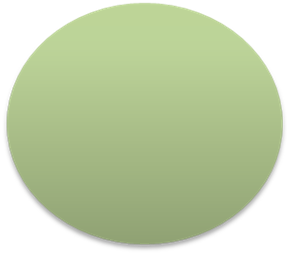 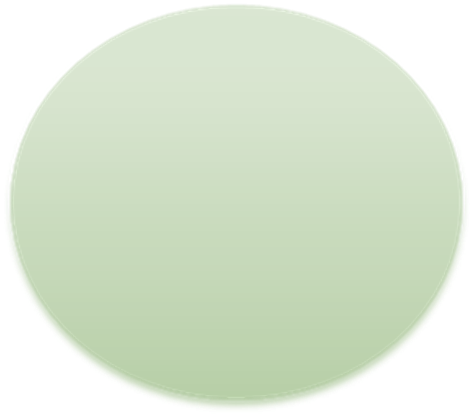 The children will be encouraged to revisit the areas they have learnt and relate it to a visit by aliens. They will create a travel brochure and travel agents to send to the aliens formative mistakesjustifying reasoning demonstratingchoosing and explaining  reviewing and reflecting The children will use their knowledge and skills to choose different ways to present their understanding of our world. 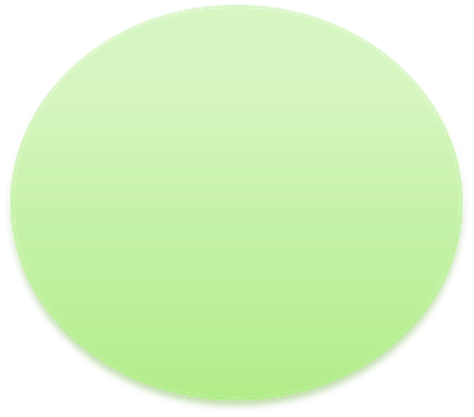 They will  create a presentation or travel brochure for the aliens using writing, pictures, computer printoutsThey will show a secure understanding by explaining how an alien might see what they have learnt